Monster Line-Up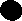 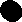 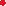 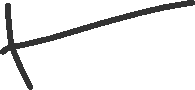 The pupils in Class 3 at Monster High are all different heights. Cut out each monster. Draw a number line and put each monster in the appropriate place on your number line.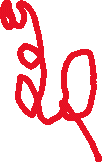 Complete the statements by writing < or > in each box.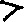 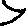 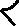 0.6m1.1m1.1m0.9m1.8m0.6m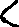 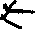 2.1m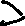 1.8m1.6m2.1m0.9m1.6mClass 4 at Monster High have measured themselves more accurately. Cut out each monster and draw another number line to place these monsters on.Complete the statements by writing < or > in each box.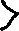 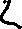 1.97m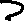 1.32m1.50m1.76m1.50m1.05m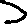 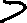 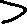 1.18m1.05m1.97m1.18m1.76m1.32m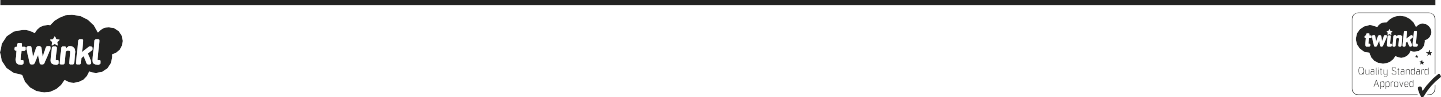 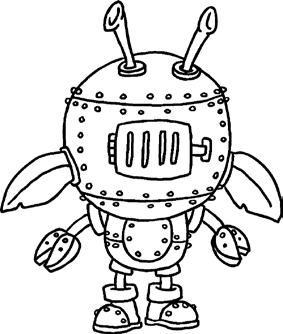 1.1m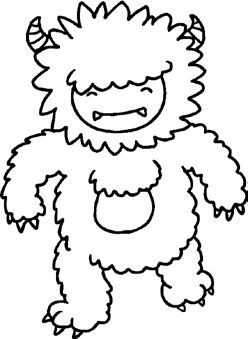 2.1m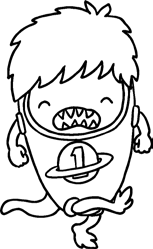 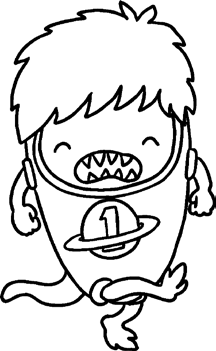 1.8m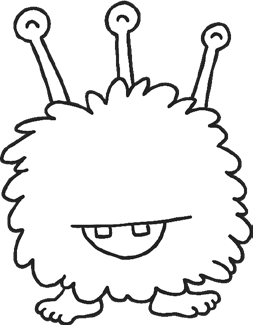 0.9m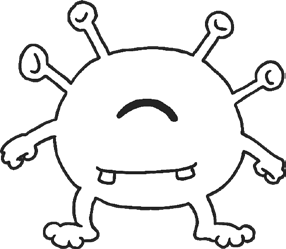 0.6m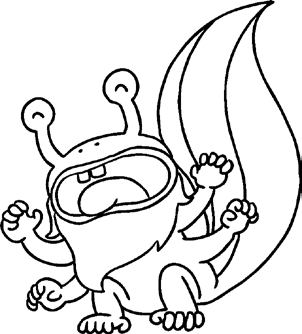 1.6m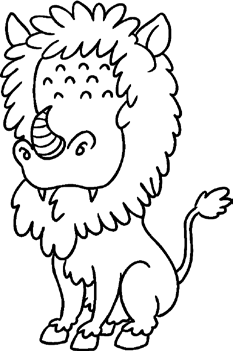 1.32m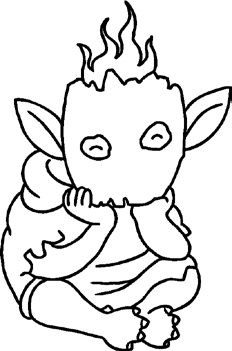 1.05m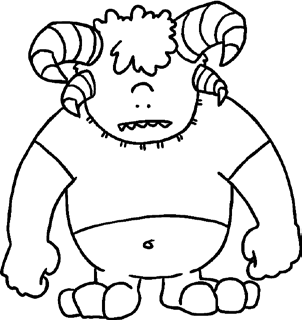 1.97m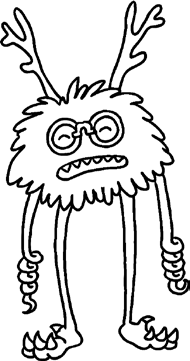 1.50m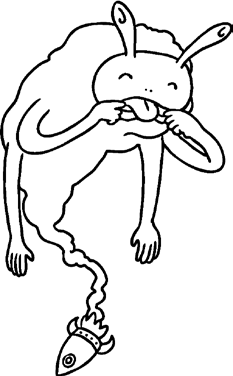 1.76m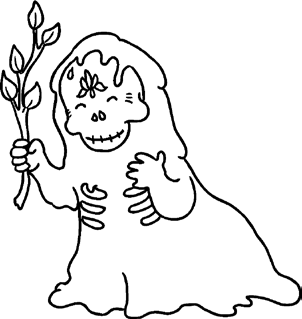 1.18m